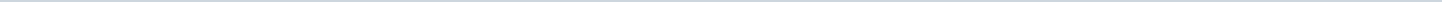 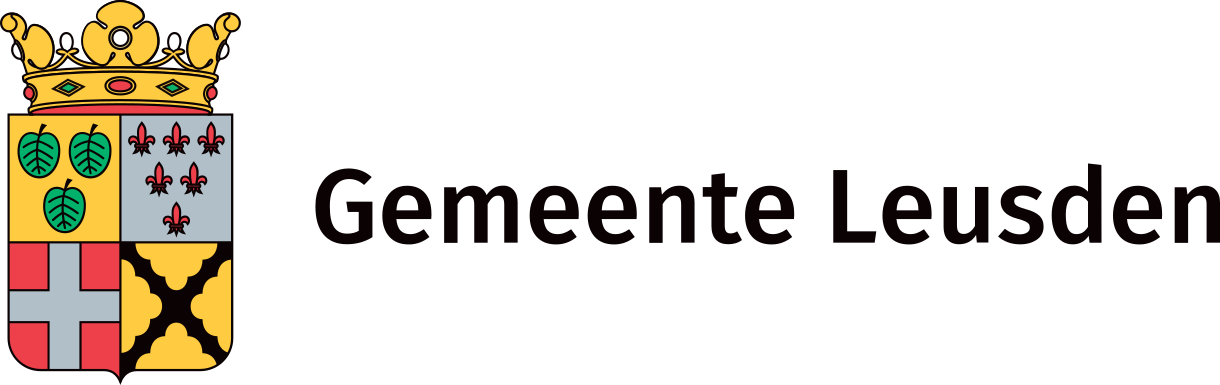 Gemeente LeusdenAangemaakt op:Gemeente Leusden29-03-2024 07:04Presentaties1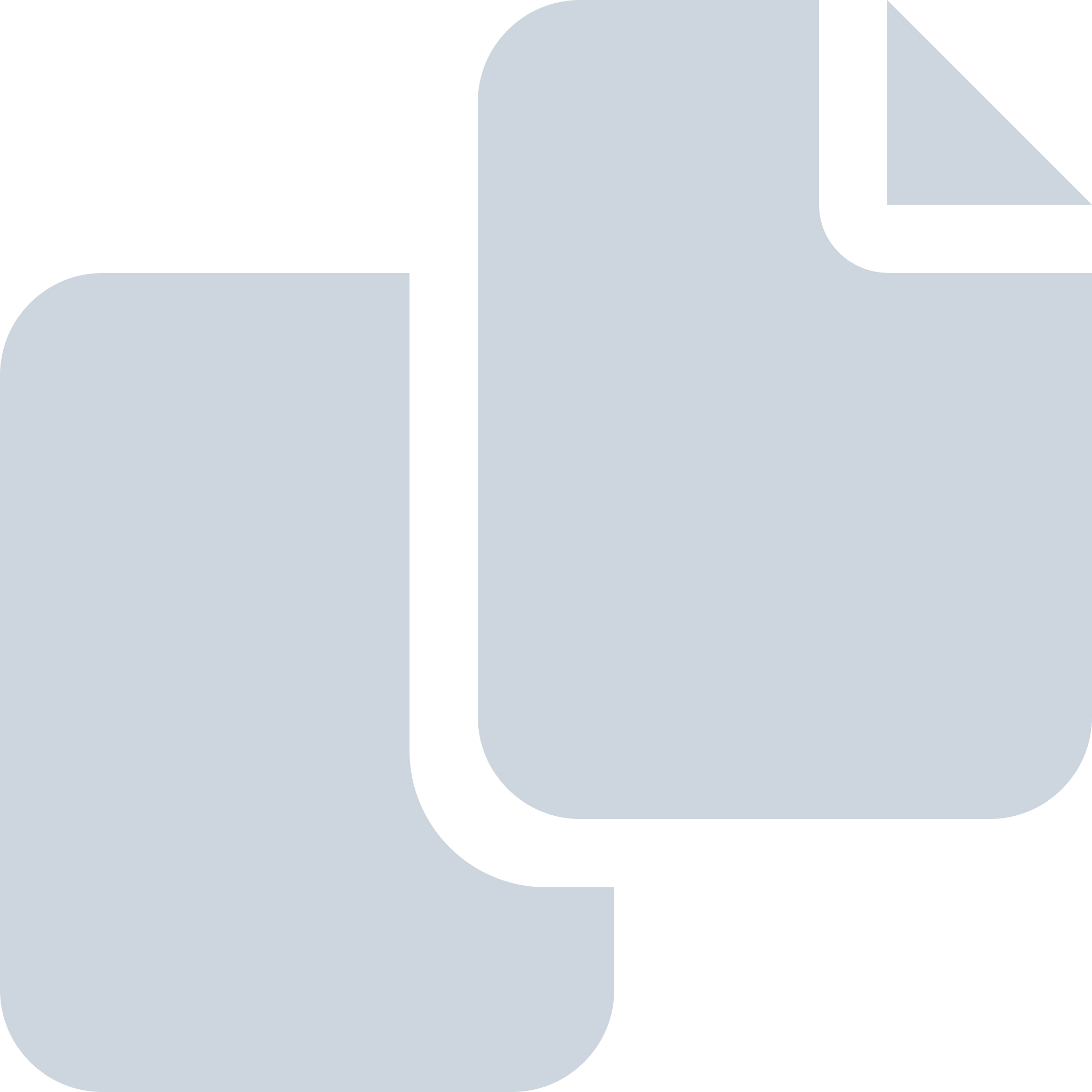 Periode: november 2014#Naam van documentPub. datumInfo1.2.1 2e Sporthal.pdf27-11-2014PDF,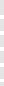 257,23 KB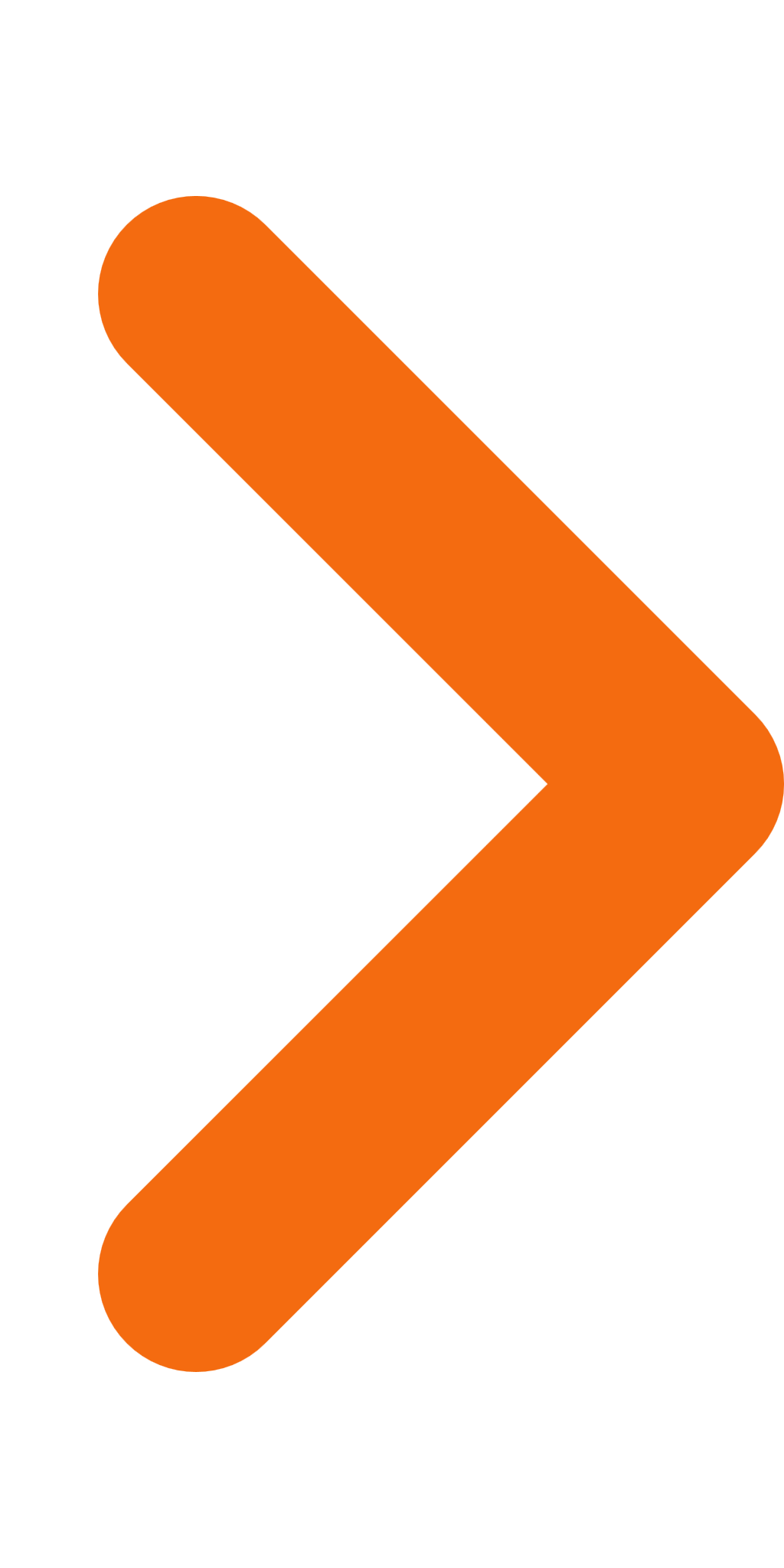 